Amarpreet  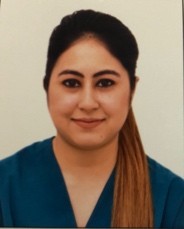  Hardworking … Passionate … Eager to Learn	 amarpreet-392866@2freemail.comProfessional SummaryTo utilize my Teaching Skills in a right direction so as to become successful NURSERY TEACHER. Ability to be a team player and resolve problems and conflicts professionally. Have the ability to communicate complex information in a simple and entertaining manner. Looking to contribute my knowledge and skills in a school that offers a  genuine opportunity for career progression.EducationHigher Secondary Education, Commerce: 62%B.A.(Regular Mode): 54.4%	05/05/2008 – 10/01/2011M.A. (Regular Mode): 58%	23/06/2011 – 23/07/2012Bachelors of Education (B.Ed.): 64%	05/10/2013 – 24/10/2014Technical AbilitiesHave intermediate level knowledge of Microsoft Office Package tools i.e. Excel, Word, PowerPoint etc.ExperienceGD GOENKA LA PETITE, New Delhi, India	03/04/2013 -31/03/2015TeacherDesigned and implemented daily lesson plans for classroom of 22 studentsFostered student curiosity and interest in learning through hands-on activities and field tripsMet with parents, guardians, administrators, and counsellors to address and resolve students’ behavioural issues.Assessed Student Progress by administering tests and evaluating results, achieving a 15% rise in positive results over a 2 year period.Guru Nanak Public School, New Delhi, India.	14/07/2015 – 30/04/2018 TeacherSourced Supplies to fill gaps in student activities.Collaborated with administrators on classroom policies, management strategies and disciplineBuilt Positive relationships with parents to involve them in the educational process.Monitoring student progression term by term and marking work.Organizing the students in the group so they can interact with each other and by doing so they can develop their personality.Conducted Dance Shows, Fancy Dress Competition and decorated class according to various themes.SkillsLesson PlanningActive ListeningAccuracy and Attention to DetailClassroom ManagementDifferentiated InstructionPositive AttitudeOrganisational SkillsTeam CollaborationSafety AwarenessEncouraging Behavioural ImprovementFluent in English,Hindi & Punjabi.I do hereby declare that above particulars of information and facts stated are true, correct and complete to the best of my knowledge and belief.